Kottbullar se smetanovou omáčkou10 porcímleté vepřové  maso             500 ghovězí  mleté maso                  300 gstrouhanka                                 6 lžicrohlík                                           1 kus + vodavejce                                            2 kusycibule                                           1 kussůlsmetana                                       300 mlmouka hladkáMleté maso smícháme s rohlíkem, který jsme dali do vlažné vody a pak vymačkali vodu, nakrájenou najemno cibuli, vejce, strouhanku, osolíme a promícháme. Tvoříme kuličky, které dáme na plech, mírně podlijeme vodou a pečeme v troubě na 200 asi 15 minut.  Do šťávy z kuliček nalijeme smetanu, zahustíme hladkou moukou, případně dosolíme a necháme provařit. 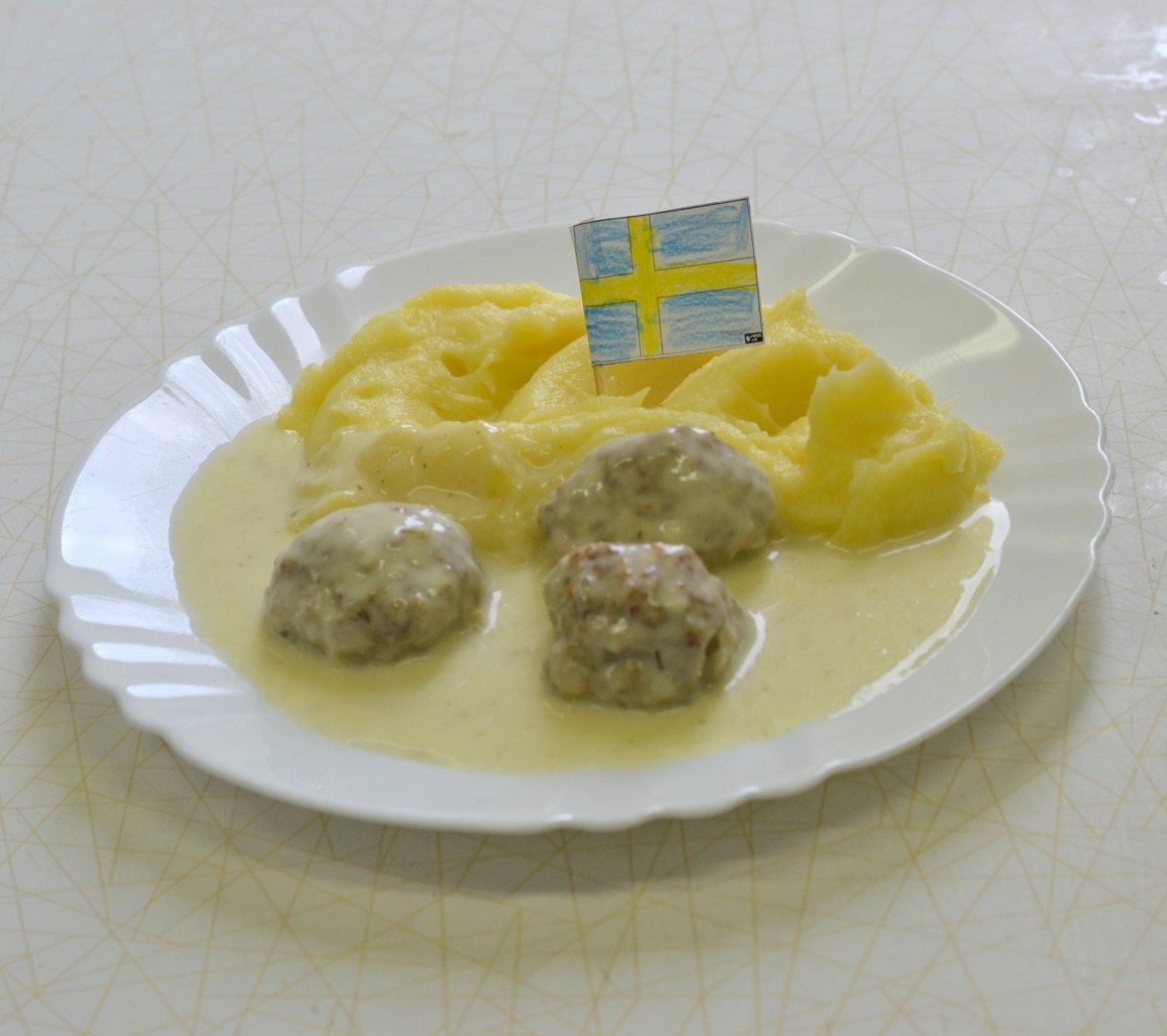 